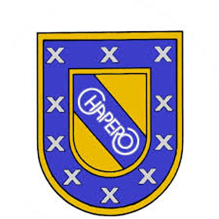 Tercero básico A y BFecha de entrega: 14/10/2020Entrega en classroom IDIOMA MAYAInstrucciones: realizar una investigación sobre el arte y la cultura de los departamentos y municipios que se enlistan a continuación. El trabajo debe incluir lo siguiente: Citas y bibliografía según normas APA (letra Times New Roman, tamaño 12, interlineado 1.5 y texto justificado). Descripción del arte y cultura de cada uno.Incluir ilustración de cada departamento y/o municipio. Extensión mínima 7 páginas. Departamentos a investigarAntigua GuatemalaQuetzaltenangoSumpango Sacatepéquez (solamente Sumpango y no los demás municipios)